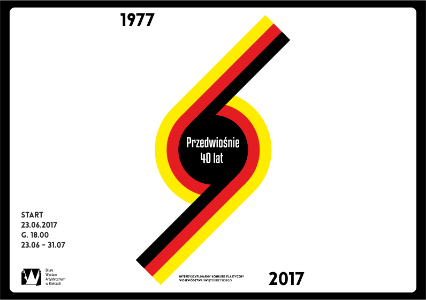 PRZEDWIOŚNIE 201740 LAT  INTERDYSCYPLINARNEGO KONKURSU PLASTYCZNEGO WOJEWÓDZTWA ŚWIĘTOKRZYSKIEGOPRZEDWIOŚNIE organizowane przez Biuro Wystaw Artystycznych w Kielcach w tym roku będzie obchodzić 40-lecie istnienia. I jak co roku, również i jego jubileuszowa edycja zostanie oprawiona w kontekst świętującego miasta i jego mieszkańców w czasie kolejnego Święta Kielc. Będzie ją można kontemplować w „białą noc”, która dodatkowo wydłuży i uatrakcyjni jej ekspozycję, zwłaszcza dla uczestników spoza Kielc. Jubileuszowi będzie towarzyszyć promocja wydawnictwa z serii KAPITAŁ SZTUKI – zawierającego teksty krytyczne do indywidualnych wystaw artystów świętokrzyskich autorstwa Mariana Rumina – twórcy i wieloletniego kuratora PRZEDWIOŚNIA.Przypominamy o poszerzonym kręgu artystów uprawnionych do wzięcia udziału w konkursie o tych, związanych z województwem świętokrzyskim nie tylko miejscem zamieszkania: także pochodzeniem, dyplomem świętokrzyskiej uczelni artystycznej oraz przynależnością do kieleckich oddziałów związków twórczych.Ich coraz liczniejszy udział sprawia, że PRZEDWIOŚNIE staje się cenną platformą szerokich konfrontacji i spotkań plastycznych wszystkich świętokrzyskich artystów, także tych, którzy – żyjąc w czasach wzmożonych migracji – rozpierzchli się po świecie. Jak co roku, zapraszamy ich do wspólnego celebrowania święta naszego miasta i święta świętokrzyskiej plastyki hasłem:ARTYŚCI ŚWIĘTOKRZYSCY Z WSZYSTKICH KRAJÓW – ŁĄCZCIE SIĘ!REGULAMIN WARUNKI UCZESTNICTWA:1. Interdyscyplinarny konkurs PRZEDWIOŚNIE dotyczy twórczości o charakterze profesjonalnym.2. Do udziału w konkursie PRZEDWIOŚNIE 40 zapraszamy profesjonalnych artystów plastyków związanych z województwem świętokrzyskim w obecnych jego granicach poprzez pochodzenie, wykształceniem (średnie i wyższe, z wyjątkiem studiów doktoranckich) lub przynależność do związków twórczych.3. Każdy z uczestników może zgłosić maksymalnie 5 prac powstałych w ciągu ostatnich dwóch lat, nie nagradzanych w innych konkursach, wykonanych w dowolnej technice i rozmiarach pozwalających na ich ekspozycję w galeriach BWA. Dyptyki, tryptyki i poliptyki będą traktowane jako jedna praca.4. Prace zgłoszone do konkursu należy złożyć w nieprzekraczalnym terminie– do 26 maja br. w Biurze Wystaw Artystycznych w Kielcach, ul. Kapitulna 2– do 19 maja br. przesłać na adres BWA w Kielcach (na własny koszt i odpowiedzialność)5. Każdy artysta deklarujący swój udział w konkursie zobowiązany jest do wypełnienia karty uczestnictwa aktualnymi danymi i osiągnięciami z ostatnich dwóch lat i dostarczenia jej do BWA w Kielcach wraz z pracami lub w inny sposób.6. Organizatorzy zastrzegają sobie prawo do bezpłatnego publikowania reprodukcji i informacji z not biograficznych w zakresie: organizacji i promocji konkursu PRZEDWIOŚNIE 40, twórczości artystów i środowisk twórczych, działalności BWA w Kielcach, promocji Miasta Kielce i Województwa Świętokrzyskiego.7. Przystąpienie do konkursu PRZEDWIOŚNIE 40 jest równoznaczne z przyjęciem warunków regulaminu.KONKURSY TOWARZYSZĄCEPrzy konkursie PRZEDWIOŚNIE odbędzie się konkurs na plakat do wystawy pokonkursowej. Wyboru najlepszych prac dokona jury. Nagrodą jest honorarium autorskie oraz realizacja plakatu.ROZSTRZYGNIĘCIE KONKURSU– oceny prac, ich kwalifikacji do wystawy pokonkursowej oraz przyznania nagród dokona niezależne Jury, składające się z uznanych artystów plastyków różnych dziedzin oraz krytyków sztuki. Obrady Jury odbędą się 27 maja 2017. Decyzje Jury są niezawisłe i nieodwołalne.– autorzy prac wyróżnionych przez Jury zostaną uhonorowani nagrodami ufundowanymi przez sponsorów– skład jury, lista przyznanych nagród i lista prac zakwalifikowanych do wystawy zostaną udostępnione wszystkim zainteresowanym na stronie www.bwakielce.art.pl po zakończeniu obrad Jury, oraz opublikowane w katalogu wystawy.– prace niezakwalifikowane do wystawy można odbierać bezpośrednio w BWA w Kielcach. Prace zakwalifikowane można odbierać po zakończeniu wystaw. Na życzenie artystów BWA może odesłać prace na koszt artysty.– do wystawy pokonkursowej zostanie wydany obszerny katalog, w którym znajdą się m.in. reprodukcje prac (po jednej) każdego artysty zakwalifikowanego przez jury do wystawy– uroczyste otwarcie wystawy pokonkursowej, połączone z wręczeniem przyznanych nagród odbędzie się w dniach Święta Kielc, 23 czerwca br. o godz. 17.00 w galeriach BWA w Kielcach.ORGANIZATORBiuro Wystaw Artystycznych w KielcachDyrektor: Stanisława Zacharko-Łagowskaul. Kapitulna 2, 25-011 KielceTel. 41 367 64 47, fax 41 367 69 83e-mail: sekretariat@bwakielce.art.plwww.bwakielce.art.plSERDECZNIE ZAPRASZAMY ŚWIĘTOKRZYSKICH ARTYSTÓW PLASTYKÓW DO ZAPREZENTOWANIA SWOICH DOKONAŃ I UDZIAŁU W KONKURSIE!